东山垃圾填埋场生态化治理工程开工建设2018年12月30日，东山垃圾填埋场生态化治理工程开工建设。该工程建成后，可消除垃圾填埋场存在的填埋气和渗滤液的安全风险和污染风险，同时可以省去渗滤液的处理和长期填埋场封场后的维护工作，实现社会效益、环境效益和经济效益三者统一，对促进该区域周边环境的改善具有一定的意义。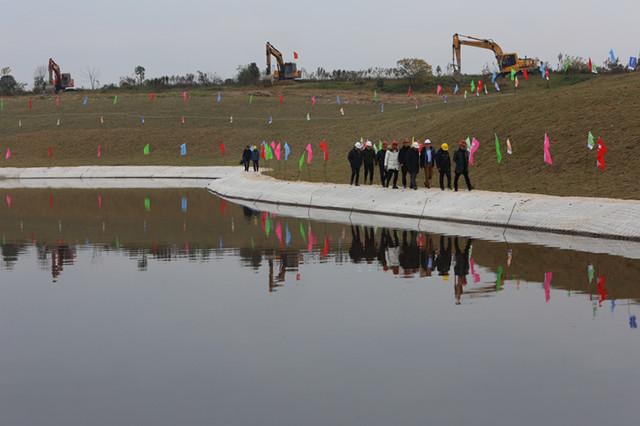 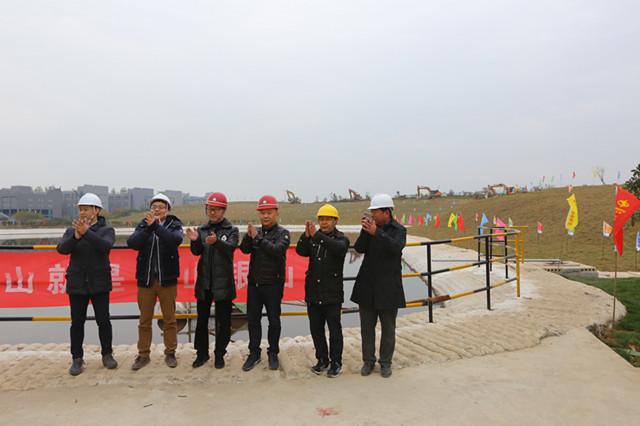 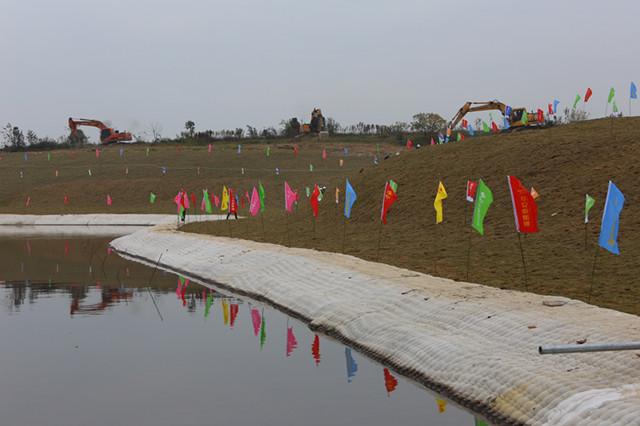 